«Птицы осенью»Заглянула осень в сад -
Птицы улетели.
За окном с утра шуршат
Жёлтые метели.
Под ногами первый лёд
Крошится, ломается.
Воробей в саду вздохнёт,
А запеть –
Стесняется.Осенью, с наступлением холодов, мы начинаем замечать, что наших пернатых друзей стало меньше. Не слышно по утрам пения жаворонка, а по вечерам уже не раздаются трели соловья. Ласточки не летают стремительно в небе, гоняясь за букашками,  и в лесу не слышно кукушки. Все они отправляются в долгое путешествие на юг, ближе к теплу и солнцу. Это перелетные  птицы. Однако, не все птички покидают наши края. Круглый год под нашими окнами чирикают воробьи, каркают вороны и курлыкают голуби. А с наступлением зимы можно увидеть и новых пернатых жителей наших районов — на зимовку поближе к людям прилетают красногрудые снегири, яркие синички.На протяжении всей недели ребята группы «Осминожки» получали много новых знаний о птицах, об особенностях внешнего вида, о повадках. 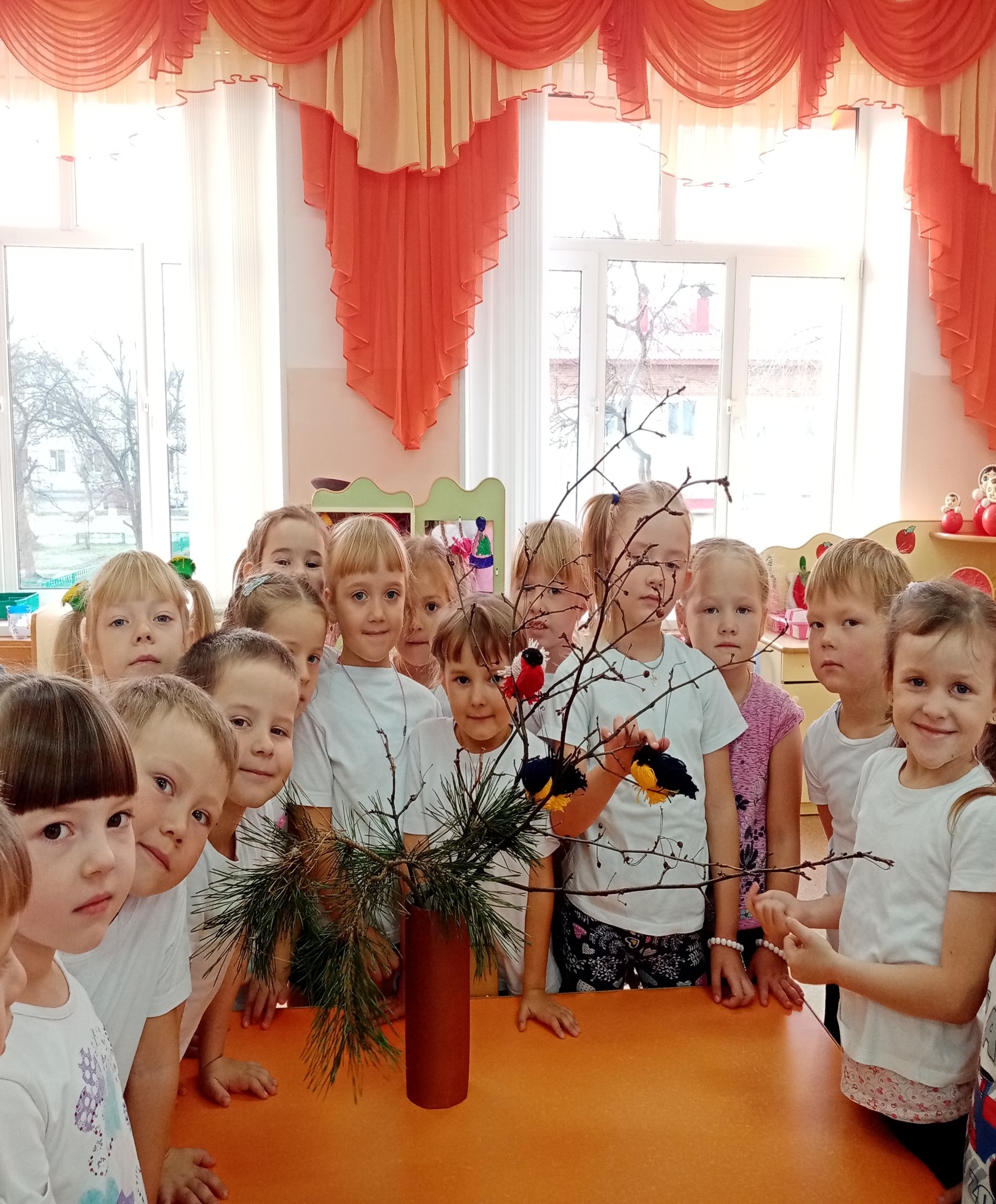 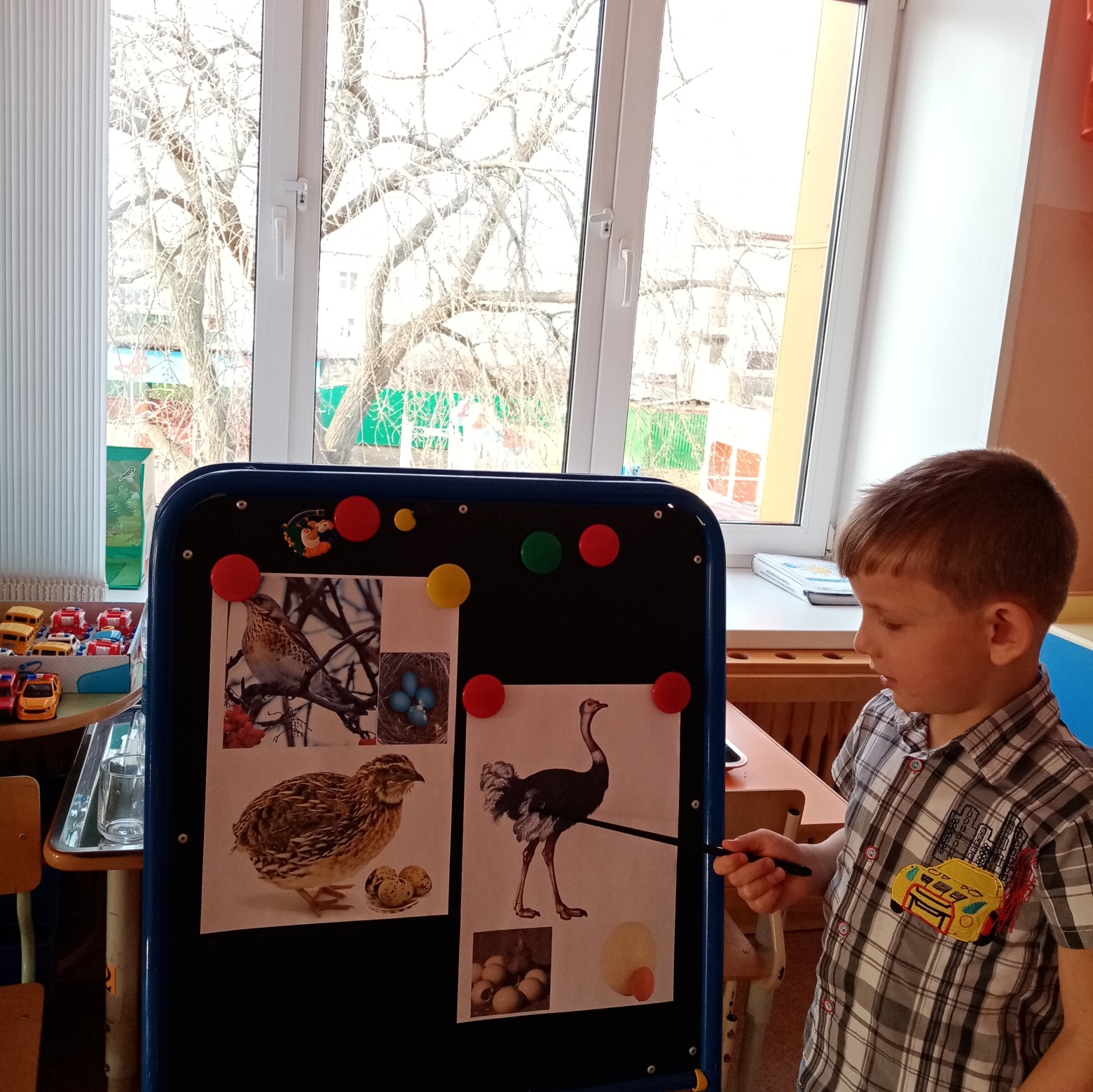 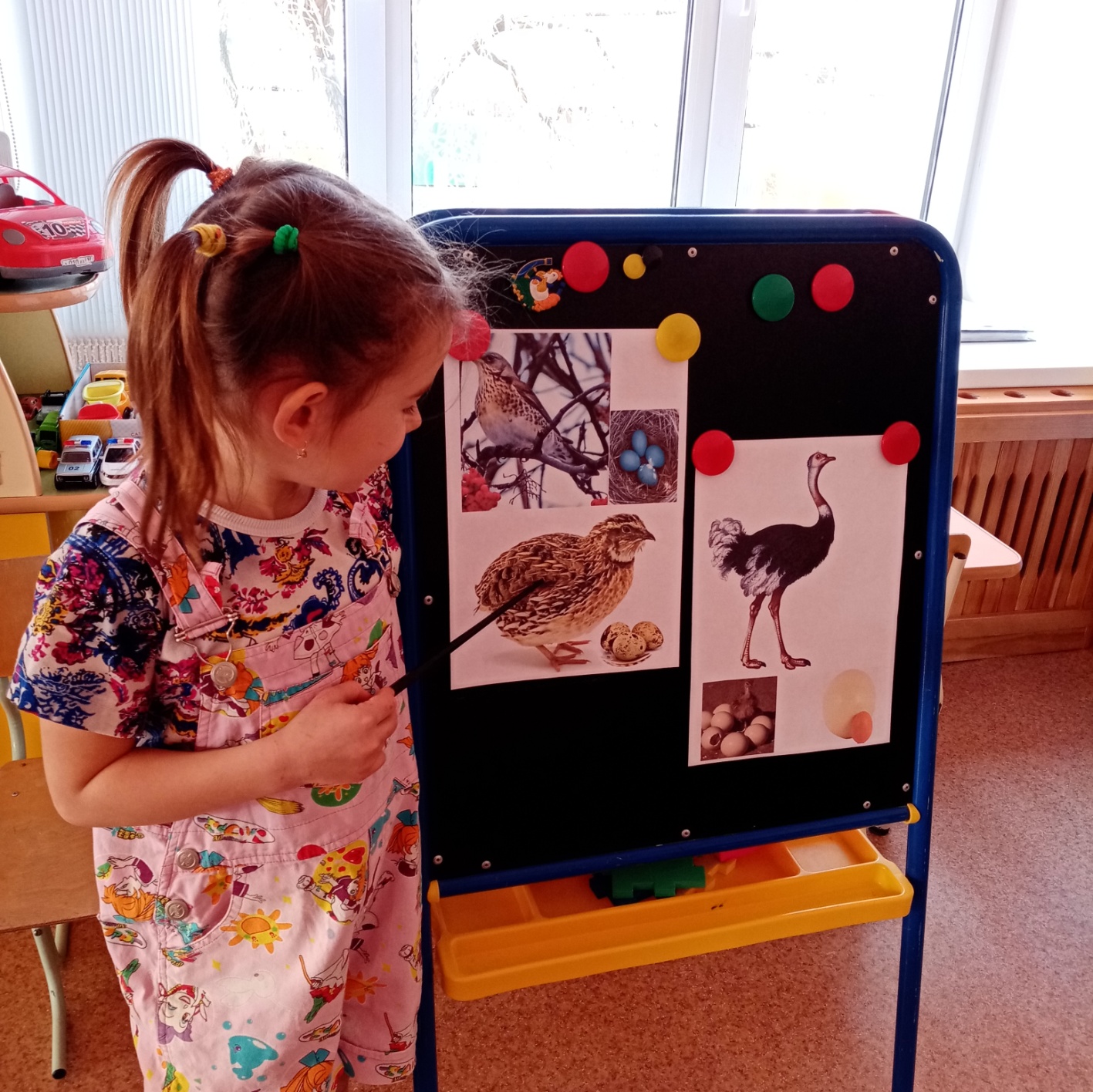 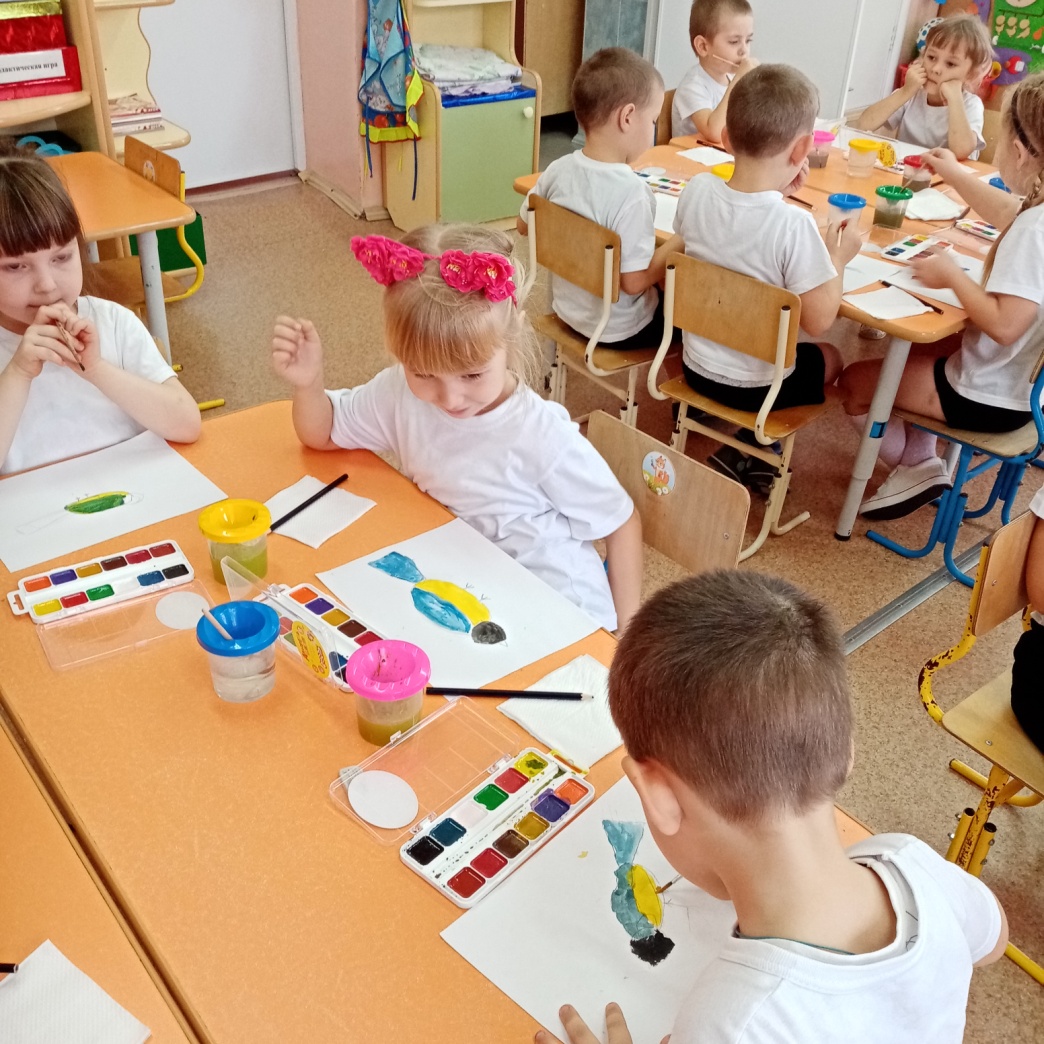 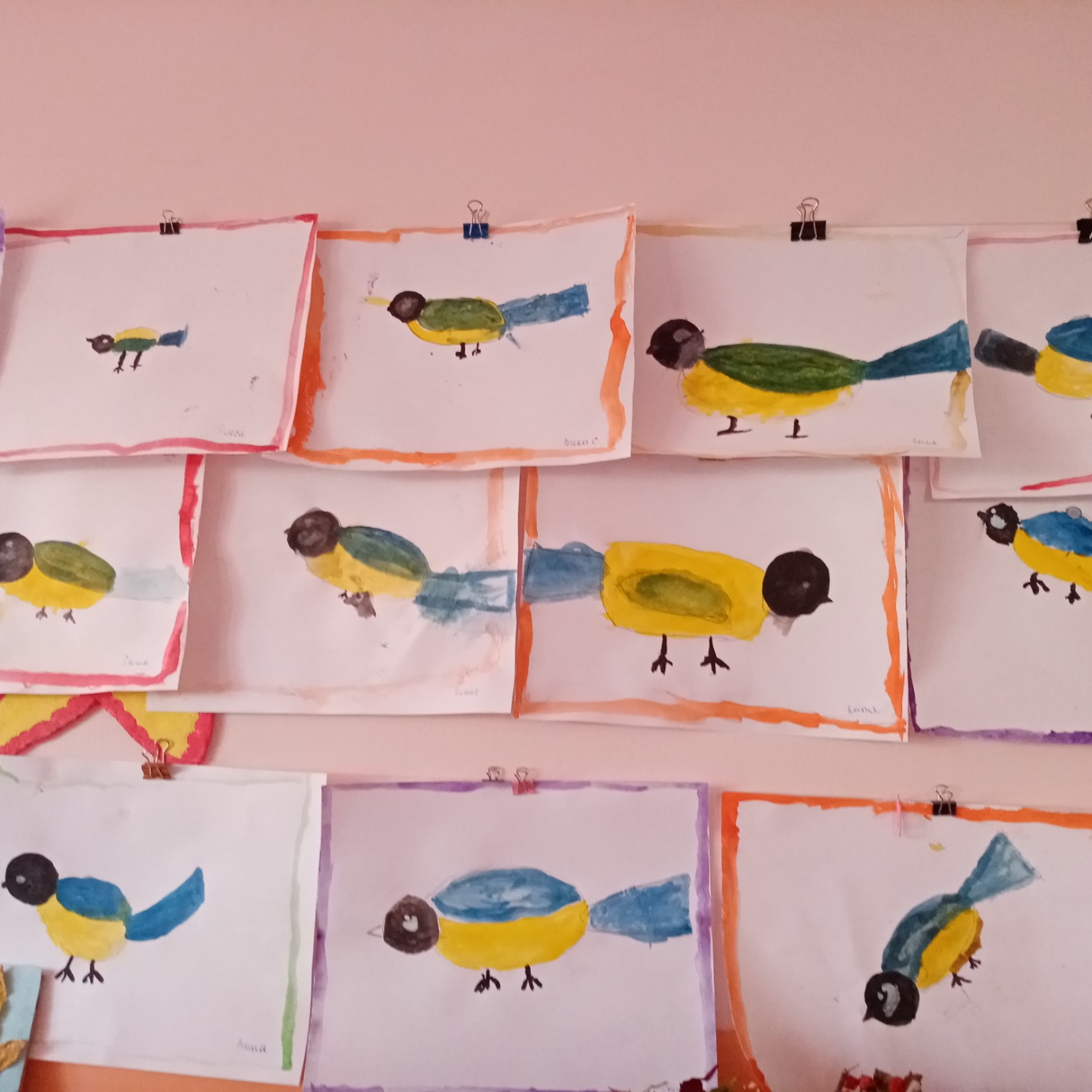 Ребята учились рисовать синичку, передавая форму тела, красивое оперение.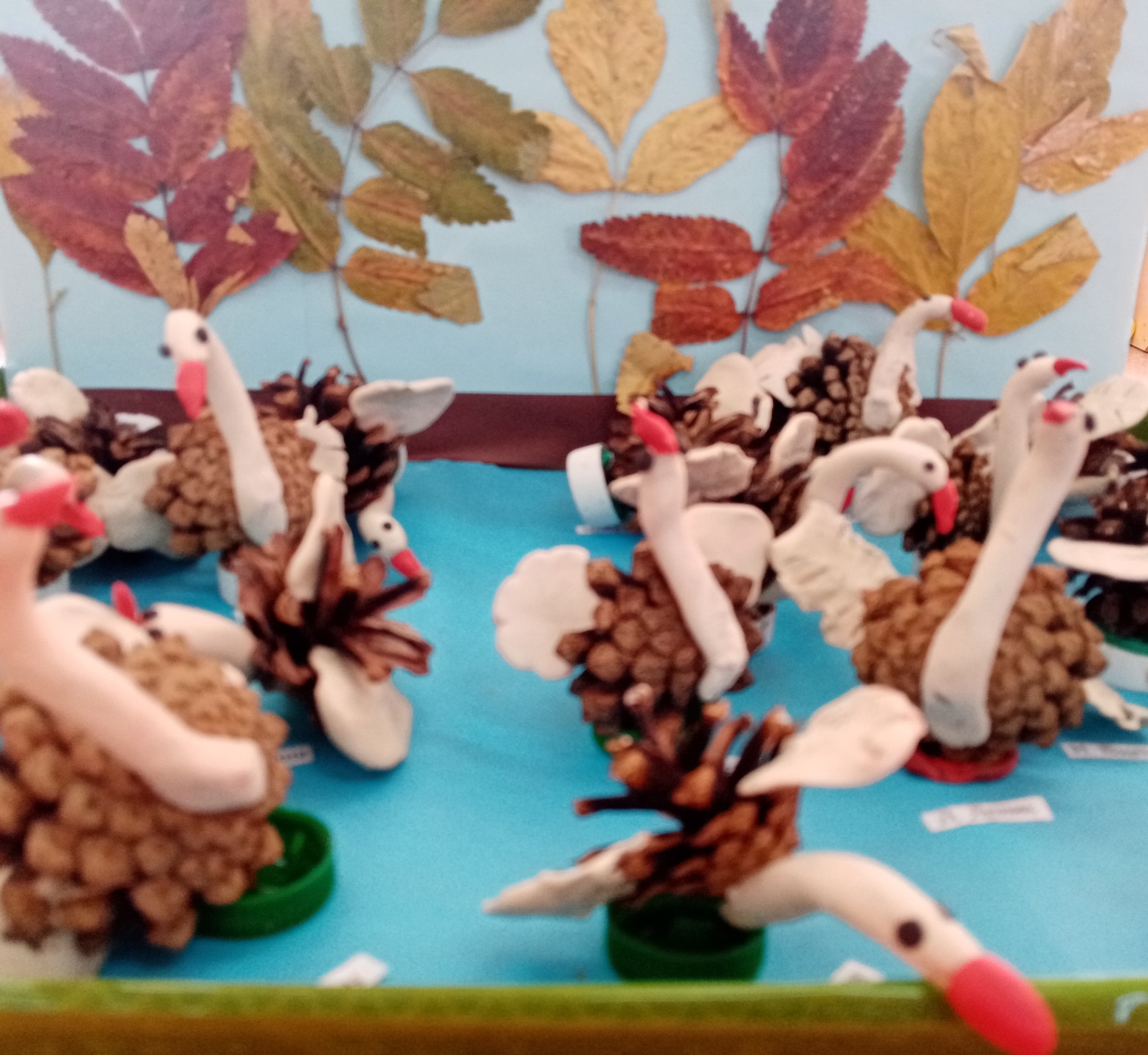 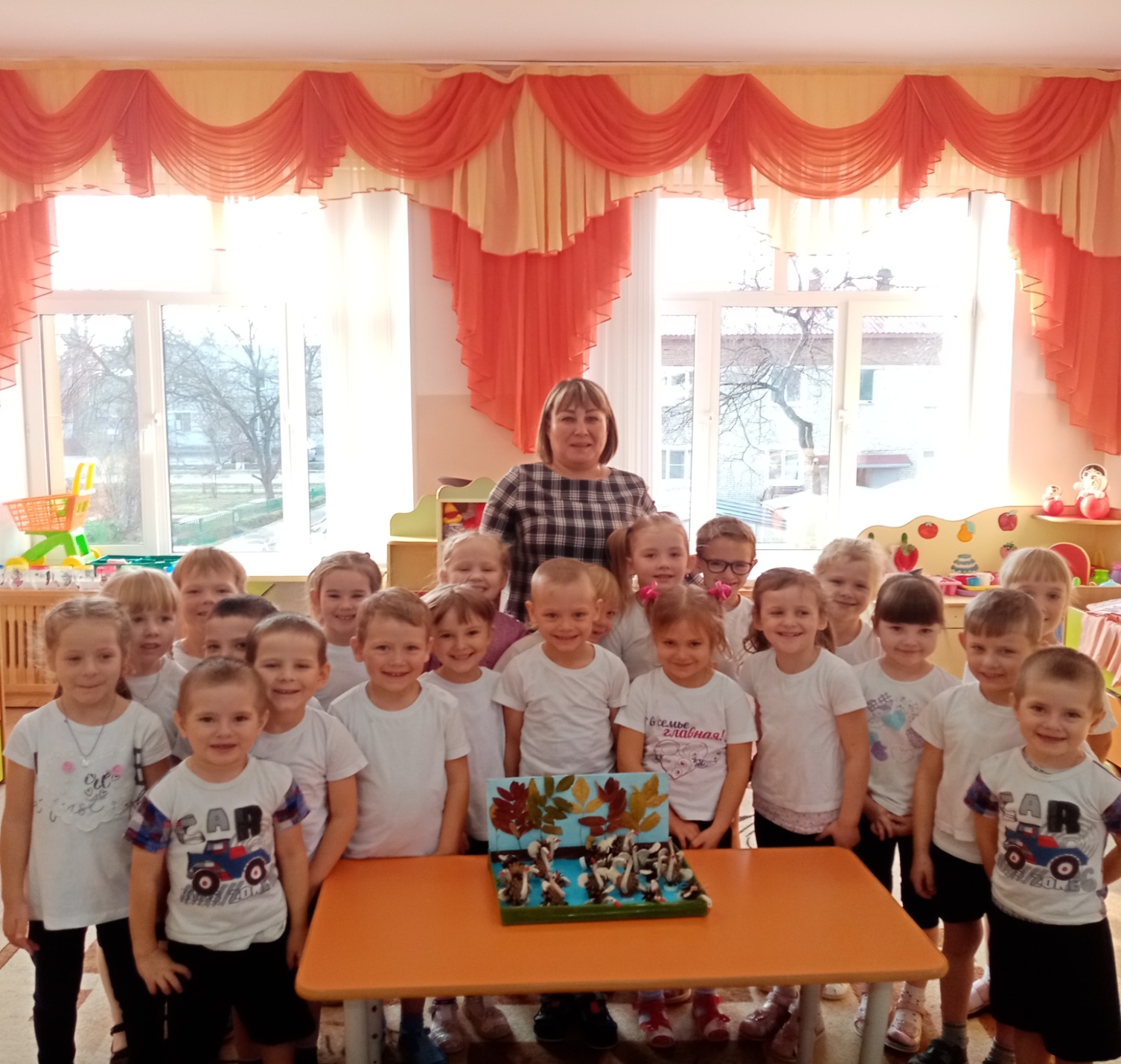 Конструировали образ лебедя из природного материала.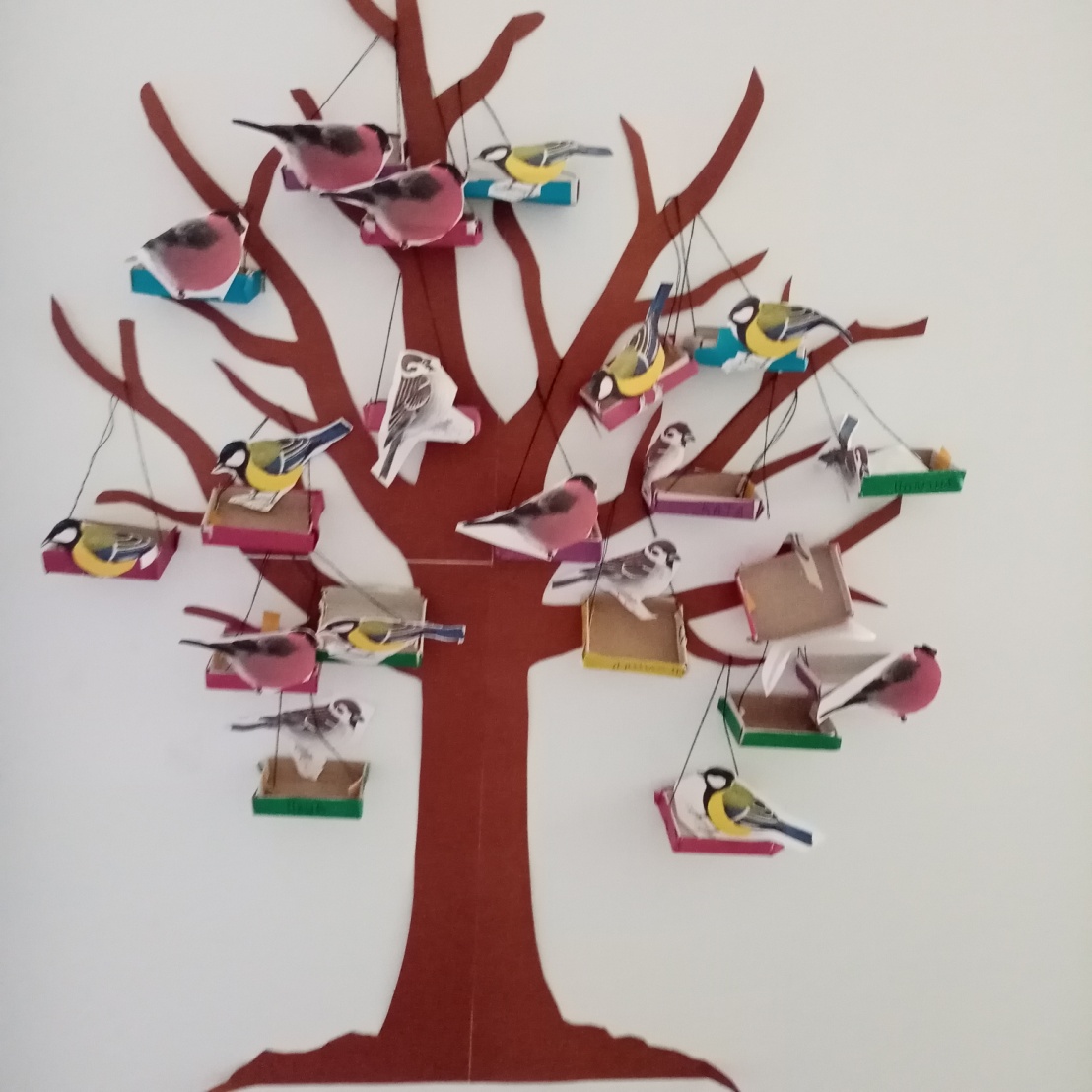 Конструировали кормушки для птиц из природного материала.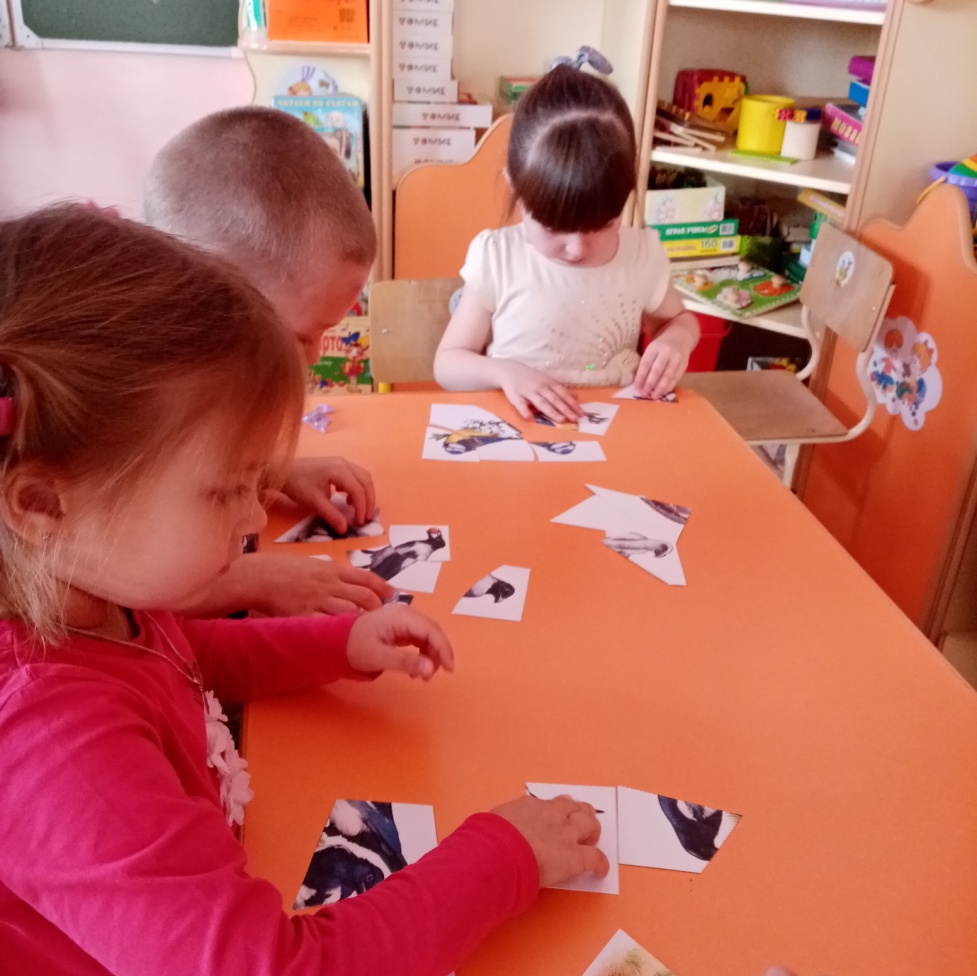 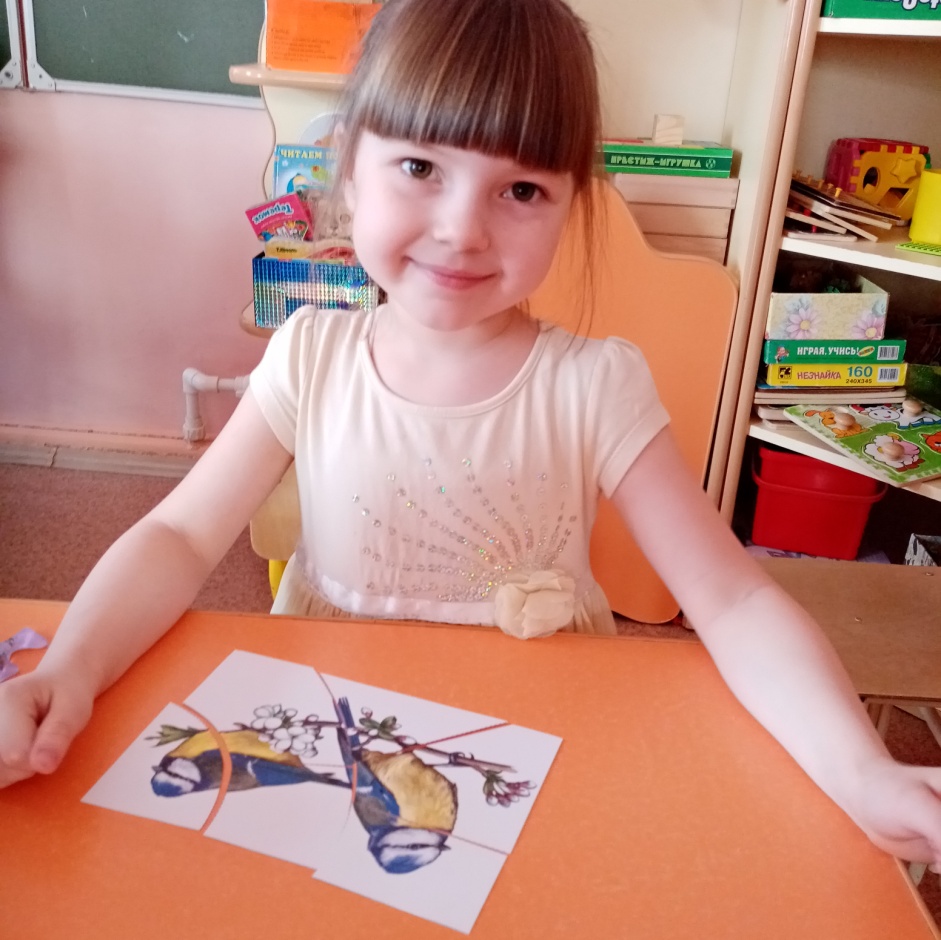 Дидактическая игра разрезные картинки «Собери птиц»Материал подготовила воспитатель: Мальцева М.Н.